(第2面）注１･･･「住所」「電話」「e-mail」欄には、連絡を希望する住所や電話番号、メールアドレスを記入してください。注２･･･インターンシップの状況を評価した具体的な資料（コピー可）がある場合は添付してください。※記入しきれない場合は、枠の数を適宜増やす等により記入してください。必要があるときは、各欄を区分し、または各欄に所要の変更を加えて作成してください。(第1面)　　　　　　エントリーシート　令和　年　　月　　日現在　　　　　　　　　　　　　　　　　　　　　　　　(第1面)　　　　　　エントリーシート　令和　年　　月　　日現在　　　　　　　　　　　　　　　　　　　　　　　　(第1面)　　　　　　エントリーシート　令和　年　　月　　日現在　　　　　　　　　　　　　　　　　　　　　　　　(第1面)　　　　　　エントリーシート　令和　年　　月　　日現在　　　　　　　　　　　　　　　　　　　　　　　　(第1面)　　　　　　エントリーシート　令和　年　　月　　日現在　　　　　　　　　　　　　　　　　　　　　　　　在学期間在学期間在学期間学歴（高校、専門学校、大学、大学院）学歴（高校、専門学校、大学、大学院）学歴（高校、専門学校、大学、大学院）年　月 ～ 　年　月年　月 ～ 　年　月年　月 ～ 　年　月年　月 ～ 　年　月年　月 ～ 　年　月年　月 ～ 　年　月年　月  ～　年　月年　月  ～　年　月年　月  ～　年　月特技・資格（取得年月）特技・資格（取得年月）特技・資格（取得年月）特技・資格（取得年月）学校の課程で関心を持って取り組んだ活動・取り組んでいる活動学校の課程で関心を持って取り組んだ活動・取り組んでいる活動学校の課程で関心を持って取り組んだ活動・取り組んでいる活動学校の課程で関心を持って取り組んだ活動・取り組んでいる活動学校の課程で関心を持って取り組んだ活動・取り組んでいる活動学校の課程で関心を持って取り組んだ活動・取り組んでいる活動学 校 名学 校 名関心を持った理由、学んだこと・得られたこと関心を持った理由、学んだこと・得られたこと関心を持った理由、学んだこと・得られたこと関心を持った理由、学んだこと・得られたこと科目名、テーマ、論文等科目名、テーマ、論文等関心を持った理由、学んだこと・得られたこと関心を持った理由、学んだこと・得られたこと関心を持った理由、学んだこと・得られたこと関心を持った理由、学んだこと・得られたこと　学校の課程以外で取り組んだ活動・取り組んでいる活動（部活・サークル、委員会、ボランティア活動、正課外のインターンシップ（注２）、アルバイト、留学、その他）　学校の課程以外で取り組んだ活動・取り組んでいる活動（部活・サークル、委員会、ボランティア活動、正課外のインターンシップ（注２）、アルバイト、留学、その他）　学校の課程以外で取り組んだ活動・取り組んでいる活動（部活・サークル、委員会、ボランティア活動、正課外のインターンシップ（注２）、アルバイト、留学、その他）　学校の課程以外で取り組んだ活動・取り組んでいる活動（部活・サークル、委員会、ボランティア活動、正課外のインターンシップ（注２）、アルバイト、留学、その他）　学校の課程以外で取り組んだ活動・取り組んでいる活動（部活・サークル、委員会、ボランティア活動、正課外のインターンシップ（注２）、アルバイト、留学、その他）　学校の課程以外で取り組んだ活動・取り組んでいる活動（部活・サークル、委員会、ボランティア活動、正課外のインターンシップ（注２）、アルバイト、留学、その他）年　月　～　年　月年　月　～　年　月学んだこと、果たした役割、貢献したこと等学んだこと、果たした役割、貢献したこと等学んだこと、果たした役割、貢献したこと等学んだこと、果たした役割、貢献したこと等内  容内  容学んだこと、果たした役割、貢献したこと等学んだこと、果たした役割、貢献したこと等学んだこと、果たした役割、貢献したこと等学んだこと、果たした役割、貢献したこと等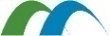 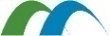 １．志望動機（当社を選んだ理由などの志望動機を300字程度で記入してください。）２．趣味・特技、興味・関心事項等（趣味・特技、興味・関心を持っていることなどを200字程度で記入してください。)３．入社した場合、取り組みたい仕事や働き方、資格取得等（入社後、取り組みたい仕事（職種）や働き方、取得したい資格などを200字程度で記入してください。）４．自己ＰＲ（仕事に活かせる自分の強みや、裏付けするエピソードなどの自己ＰＲを300字程度で記入してください。）５．その他（当社採用担当に聞きたいこと、相談したいことがありましたら、お気軽に記入してください。）